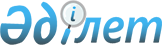 О переименовании улиц села Масанчи Масанчинского сельского округаРешение акима Масанчинского сельского округа Кордайского района Жамбылской области от 26 мая 2017 года № 45. Зарегистрировано Департаментом юстиции Жамбылской области 27 июня 2017 года № 3475
      Примечание РЦПИ.

      В тексте документа сохранена пунктуация и орфография оригинала.
      В соответствии со статьей 35 Закона Республики Казахстан от 23 января 2001 года "О местном государственном упровлении и самоуправлении в Республике Казахстан", подпункта 4) статьи 14 Закона Республики Казахстан от 8 декабря 1993 года "Об административно-территориальном устройстве Республики Казахстан", на оснований заключения ономастической комиссии при акимате Жамбылской области от 29 марта 2017 года и с учетом мнения населения соответствующей территории, аким сельского округа РЕШИЛ:
      1. Переименовать улицы села Масанчи Масанчиского сельского округа:
      улицу 70-лет Октября - Ақ Орда; 
      улицу Климент Ефремович Ворошилова – Сарыарқа;
      улицу Феликс Эдмундович Дзержинский – Сайран; 
      улицу Дружба – Ынтымақ; 
      улицу Андрей Александрович Жданова – Ақжайлау; 
      улицу Интернациональная – Думан; 
      улицу Михаил Иванович Калинина – Алатау; 
      улицу Сергей Миронович Кирова – Ұлытау; 
      улицу Коминтерна – Ақтерек; 
      улицу Коммунистический – Ақсай; 
      улицу Комсомольская – Өжет; 
      улицу Валериан Владимирович Куйбышева – Байқоңыр; 
      улицу Владимир Ильич Ленина - Мәңгілік ел; 
      улицу Механизация – Тасбұлақ; 
      улицу Мира – Ақши; 
      улицу Почтовый – Болашақ; 
      улицу Правды – Айқын; 
      улицу Яков Михайлович Свердлова – Құлсары; 
      улицу Северная – Солтүстік; 
      улицу Табачная – Барыс; 
      улицу Михаил Васильевич Фрунзе – Ақмешіт; 
      улицу Дмитрий Андреевич Фурманова – Медеу; 
      улицу Василий Иванович Чапаева – Меркі;
      улицу Школьная - Арасан.
      2. Контроль за исполнением данного решения возложить на главного специалиста аппарата акима Масанчинского сельского округа З. Гудожанова.
      3. Настоящее решение вступает в силу со дня государственной регистрации в органах юстиции и вводится в действие по истечении десяти календарных дней после его первого официального опубликования. 
					© 2012. РГП на ПХВ «Институт законодательства и правовой информации Республики Казахстан» Министерства юстиции Республики Казахстан
				
      Аким сельского округа 

Я. Искаков
